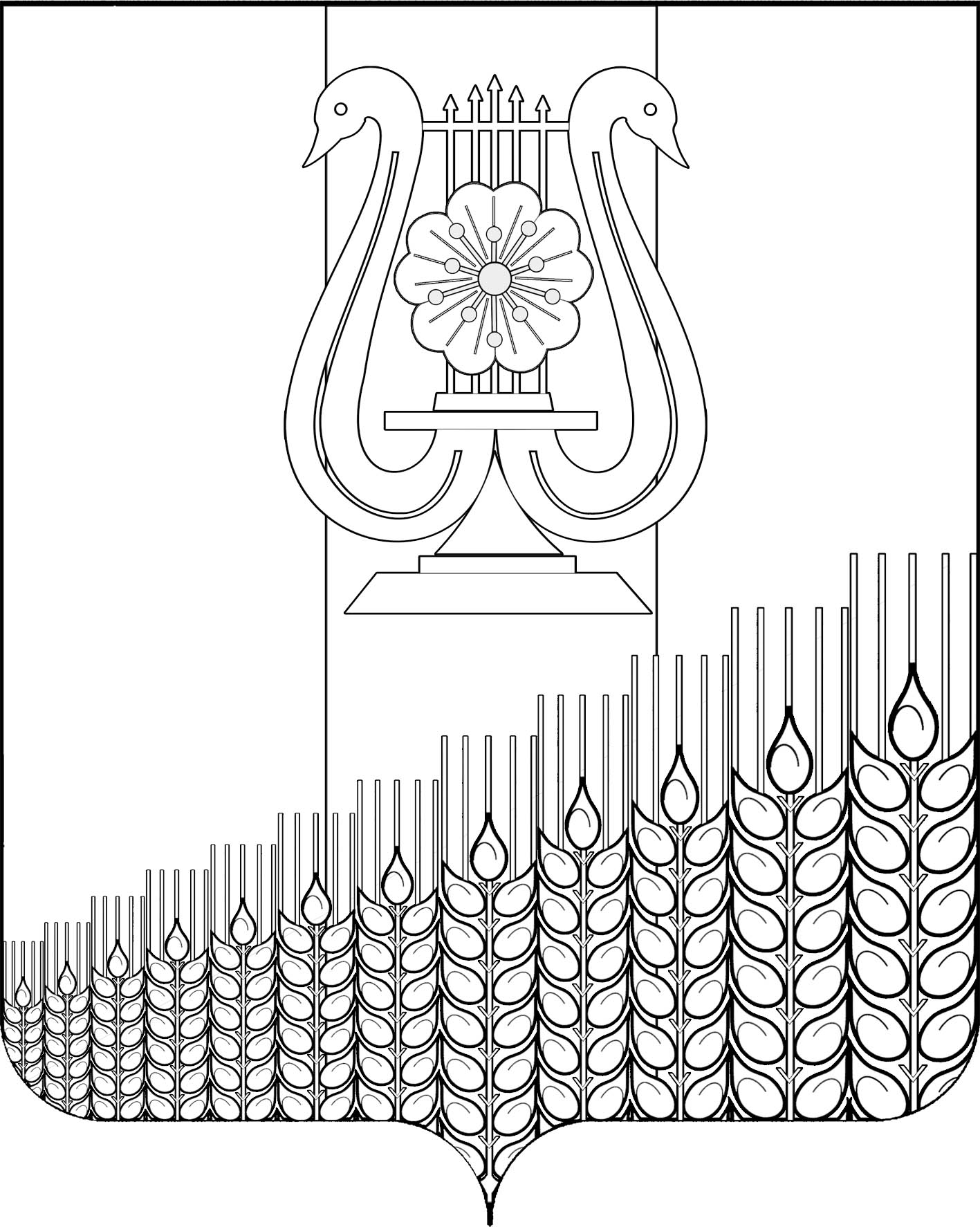 АДМИНИСТРАЦИЯ ПЕРВОМАЙСКОГО СЕЛЬСКОГО ПОСЕЛЕНИЯКУЩЕВСКОГО РАЙОНА ПОСТАНОВЛЕНИЕот 15.06.2021 г.                                                                                             № 92поселок ПервомайскийОб утверждении Порядка принятия решения о предоставлении из бюджета Первомайского сельского поселения Кущевского района бюджетных инвестиций юридическим лицам, не являющимся государственными или муниципальными учреждениями и государственными или муниципальными унитарными предприятиями, на цели, не связанные с осуществлением капитальных вложений в объекты капитального строительства, находящиеся в собственности указанных юридических лиц (их дочерних обществ), и (или) на приобретение ими объектов недвижимого имуществаВ соответствии с абзацем 2 пункта 1 статьи 80 Бюджетного кодекса Российской Федерации, на основании Устава Первомайского сельского поселения Кущевского района п о с т а н о в л я ю: 1. Утвердить Порядок принятия решения о предоставлении из бюджета Первомайского сельского поселения Кущевского района бюджетных инвестиций юридическим лицам, не являющимся государственными или муниципальными учреждениями и государственными или муниципальными унитарными предприятиями, на цели, не связанные с осуществлением капитальных вложений в объекты капитального строительства, находящиеся в собственности указанных юридических лиц (их дочерних обществ), и (или) на приобретение ими объектов недвижимого имущества. 2 .Общему отделу администрации Первомайского сельского поселения (Дмитриченко И.И.) обнародовать настоящее постановление в специально установленных местах для обнародования и разместить в информационной сети «Интернет» на официальном сайте администрации Первомайского сельского поселения. 3. Контроль за выполнением настоящего постановления возложить на начальника финансового отдела администрации Первомайского  сельского поселения Кущевского района С.В.Дулину.4. Постановление вступает в силу со дня его обнародования.Глава Первомайского сельского поселения Кущевского района                                                                         М.Н.ПоступаевПриложениеУТВЕРЖДЕНпостановлением администрации Первомайского сельского поселения Кущевского районаот 15.06.2021 г. № 92Порядок принятия решения о предоставлении из бюджета Первомайского сельского поселения Кущевского района бюджетных инвестиций юридическим лицам, не являющимся государственными или муниципальными учреждениями и государственными или муниципальными унитарными предприятиями, на цели, не связанные с осуществлением капитальных вложений в объекты капитального строительства, находящиеся в собственности указанных юридических лиц (их дочерних обществ), и (или) на приобретение ими объектов недвижимого имущества1. Настоящий Порядок устанавливает процедуру принятия решения о предоставлении из бюджета Первомайского сельского поселения Кущевского района бюджетных инвестиций юридическим лицам, не являющимся государственными или муниципальными учреждениями и государственными или муниципальными унитарными предприятиями, на цели, не связанные с осуществлением капитальных вложений в объекты капитального строительства, находящиеся в собственности указанных юридических лиц (их дочерних обществ), и (или) на приобретение ими объектов недвижимого имущества (далее соответственно – Порядок, решение, юридические лица). 2. Решение принимается исходя из целей и задач, содержащихся в документах стратегического планирования Первомайского сельского поселения Кущевского района, поручений главы Первомайского сельского поселения Кущевского района. 3. Решение принимается в форме постановления администрации Первомайского сельского поселения Кущевского района. 4. Инициатором подготовки проекта решения выступает главный распорядитель средств бюджета администрации Первомайского сельского поселения Кущевского района, наделенный в установленном порядке полномочиями в соответствующей сфере ведения (далее - главный распорядитель). 5. В проекте решения в том числе определяются: а) наименование главного распорядителя, до которого как получателя средств бюджета Первомайского сельского поселения Кущевского района доводятся в установленном бюджетным законодательством Российской Федерации порядке лимиты бюджетных обязательств на предоставление бюджетных инвестиций юридическим лицам; б) наименование юридического лица; в) цель предоставления бюджетных инвестиций с указанием наименования национального проекта (программы), в том числе федерального проекта, входящего в состав соответствующего национального проекта (программы), или регионального проекта, обеспечивающего достижение целей, показателей и результатов федерального проекта, либо  муниципальной программы в случае, если бюджетные инвестиции предоставляются в целях реализации соответствующих проектов, программ;       г) результаты предоставления бюджетных инвестиций, которые должны быть конкретными, измеримыми и должны соответствовать результатам проекта или программы, указанных в подпункте «в» настоящего пункта (в случае, если бюджетные инвестиции предоставляются в целях реализации такого проекта, программы), и показатели, необходимые для их достижения, включая показатели в части материальных и нематериальных объектов и (или) услуг, планируемых к получению при достижении результатов соответствующего проекта (при возможности установления таких показателей); д) иные показатели, достижение которых должно быть обеспечено юридическим лицом (при необходимости); е) общий размер средств на достижение каждого результата предоставления бюджетных инвестиций и его распределение по годам; ж) предельный размер бюджетных инвестиций, предоставляемых в целях достижения каждого результата предоставления бюджетных инвестиций, и его распределение по годам; з) в случае предоставления бюджетных инвестиций для последующего предоставления вкладов в уставные (складочные) капиталы других организаций, вкладов в имущество других организаций, не увеличивающих их уставные (складочные) капиталы, в отношении каждой такой организации - ее наименование и общий объем указанных вкладов с их распределением по годам либо порядок и (или) критерии отбора этих организаций, если определение указанных организаций осуществляется по результатам такого отбора. 6. Юридическое лицо на дату не ранее чем 1-е число месяца, предшествующего месяцу внесения проекта решения на рассмотрение, должно соответствовать следующим требованиям: а) у юридического лица отсутствует неисполненная обязанность по уплате налогов, сборов, страховых взносов, пеней, штрафов, процентов, подлежащих уплате в соответствии с законодательством Российской Федерации о налогах и сборах; б) у юридического лица отсутствуют просроченная задолженность по возврату в бюджет Первомайского сельского поселения Кущевского района субсидий, бюджетных инвестиций, предоставленных в том числе в соответствии с иными нормативными правовыми актами, и иная просроченная задолженность перед бюджетом Первомайского сельского поселения Кущевского района; в) юридическое лицо не находится в процессе реорганизации, ликвидации, в отношении его не введена процедура банкротства, деятельность юридического лица не приостановлена в порядке, предусмотренном законодательством Российской Федерации;  г) юридическое лицо не является иностранным юридическим лицом, а также российским юридическим лицом, в уставном (складочном) капитале которого доля участия иностранных юридических лиц, местом регистрации которых является государство или территория, включенные в утвержденный Министерством финансов Российской Федерации перечень государств и территорий, предоставляющих льготный налоговый режим налогообложения и (или) не предусматривающих раскрытия и предоставления информации при проведении финансовых операций (офшорные зоны), в совокупности превышает 50 процентов; д) юридическому лицу не предоставляются средства из бюджета Первомайского сельского поселения Кущевского района на основании иных нормативных правовых актов на цели, указанные в проекте решения в соответствии с подпунктом «в» пункта 5 Порядка. 7. Главный распорядитель обеспечивает получение от юридического лица следующих документов, подтверждающих соответствие его требованиям, указанным в пункте 6 Порядка: а) справка налогового органа об исполнении юридическим лицом обязанности по уплате налогов, сборов, страховых взносов, пеней, штрафов, процентов (в случае непредставления указанной справки главный распорядитель запрашивает ее самостоятельно); б) выписка из Единого государственного реестра юридических лиц, содержащая сведения о юридическом лице (в случае непредставления указанной выписки главный распорядитель запрашивает ее самостоятельно);        в) справка, подписанная руководителем или иным уполномоченным лицом юридического лица, подтверждающая соответствие юридического лица требованиям, установленным подпунктом «б» пункта 6 Порядка; г) копия годовой бухгалтерской (финансовой) отчетности юридического лица, состоящая из бухгалтерского баланса, отчета о финансовых результатах, за последние 2 года. 8. Проект решения подлежит согласованию с начальником финансового  отдела в порядке и сроки, установленные инструкцией по делопроизводству в администрации Первомайского сельского поселения Кущевского района. 9. Проект решения направляется главным распорядителем на согласование одновременно с пояснительной запиской, финансово-экономическим обоснованием и следующими документами: а) документ, содержащий сведения о наличии в муниципальной собственности Первомайского сельского поселения Кущевского района акций (долей) в уставном (складочном) капитале юридического лица (реестр владельцев акций либо выписка из него или заверенное печатью юридического лица (при наличии печати) и подписанное его руководителем или иным уполномоченным лицом письмо); б) информация о согласовании проекта решения с ответственным исполнителем муниципальной программы (в случае, если бюджетные инвестиции предоставляются в целях реализации такой программы и главный распорядитель средств не является одновременно ее ответственным исполнителем). 10. Проект решения, согласованный с начальником финансового отдела Первомайского сельского поселения Кущевского района, направляется на рассмотрение и подписание главе  Первомайского сельского поселения Кущевского района или уполномоченному им лицу, в срок не позднее 1 декабря текущего финансового года в случае, если бюджетные ассигнования на предоставление бюджетных инвестиций предусматриваются проектом решения Совета Первомайского сельского поселения Кущевского района о бюджете Первомайского сельского поселения Кущевского района на очередной финансовый год и плановый период, а в случае если бюджетные ассигнования на предоставление бюджетных инвестиций предусматриваются проектом решения Совета Первомайского сельского поселения Кущевского района о внесении изменений в бюджет Первомайского сельского поселения Кущевского района  на текущий финансовый год и плановый период, - не позднее 10 рабочих дней после принятия указанного решения о внесении изменений в бюджет Первомайского сельского поселения Кущевского района на текущий финансовый год и плановый период. 11. Внесение изменений в решение осуществляется в порядке установленном настоящим Порядком для принятия решения.Глава Первомайского сельского поселения  Кущевского района                                                                         М.Н.ПоступаевЛИСТ СОГЛАСОВАНИЯпроекта постановления администрации Первомайского сельского поселения Кущевского района  от _______ года №__ «О Порядке привлечения остатков средств на единый счет  местного бюджета и возврата привлеченных средств»Проект подготовлен и внесен:Общим отделом администрацииСпециалист 1 категории                                                                     В.В.Рязанова         Проект согласован:Заместитель главыПервомайского сельского поселенияКущевского района                                                                          С.Г.ЕмельяновНачальник общего отдела администрации                                                               И.И.Дмитриченко